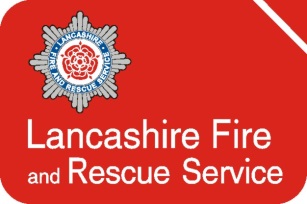                                                 JOB DESCRIPTION                   (Form HRJDES Oct 2017)Our AimThe intended result of all our efforts is to: make Lancashire safer.This is what we are here to achieve. We seek to do this by delivering prevention, protection and emergency response services; using our trusted position in the community to influence the wider safety of people and working in partnership with other organisations where we have shared objectives.Our PrioritiesPreventing fires and other emergencies from happening.Protecting people and property when fires happen.Responding to emergencies quickly and competently.Valuing our people so they can focus on making Lancashire safer.Delivering value for money in how we use our resources.
The way we work to achieve our priorities is as important as what we do. ‘STRIVE’ reflects the Service’s on-going desire to make great effort to achieve our purpose of making Lancashire safer:Service: Making Lancashire safer is the most important thing we do.Trust: We trust the people we work with.Respect: We respect each other. Integrity: We do what we say we will do.Valued: We actively listen to others.  Empowered: We contribute to decisions and improvements.  You can read our full Integrated Risk Management PlanJob Role Lancashire Fire and Rescue Service’s purpose is making Lancashire safer.  In pursuit of this purpose, all LFRS activity is to be carried out within the framework of policies and procedures determined by the Combined Fire Authority and Service Management Team.In delivering against the framework Community Safety Advisors will be required to operate within an Integrated Wellbeing, Prevention and Early Help environment, working closely within the community to foster a whole life approach to reducing risk and improving the quality of life. Responsibilities  Promoting and advising on Community Safety and the wider determinants of health and wellbeing, through the delivery of Home Safety Checks that contribute to improving outcomes for vulnerable people.Contribute to facilitating and implementing change through working together with partners and frontline staff to work in an integrated manner operating across communities. Fit smoke alarms and other equipment in a variety of residencies, supporting members of the community, including vulnerable people and those with specific needs for example those who have hearing and visual impairments.Undertake tasks which will require the use of hand tools whilst using a step ladder.Undertake tasks via the upper floors of buildings. Working in accordance with the principles of Data Protection.Operate within an integrated model that creates a holistic response to finding solutions to community safety matters and offering education and advice in the form of early and sustained action, supporting high risk people and their families (for example through signposting and referrals).Deliver improved outcomes through drawing on the skills and best practices that are accessible through working collaboratively within integrated teams where applicable, or existing local partnerships.Identify clear referral pathways to engage with vulnerable people and make every contact matter in the collaborative delivery of interventions.Developing and delivering community safety education packages / programmes to a variety of individuals and groups, focussing on improving outcomes and reducing risk in line with the Community Safety Strategy. Generate opportunities to work with members of the community of all ages and backgrounds, who are engaging in or identified as having the potential of engaging in, risk taking behaviour/s.Prepare and present talks to a wide range of groups and organisations supporting local and national campaigns.	Through Home Fire Safety checks and participation in Fire Safety campaigns bring about positive change in people's behaviours within their homes, through understanding our communities and culture. Work collaboratively in engaging vulnerable older persons, developing support mechanisms that encourage positive actions – e.g. people have an  increased awareness and confidence to manage risks such as, social isolation, cold home, trips, falls and hazards.Develop a shared appreciation of the impact of falls in vulnerable older persons, considering also the wider impact on their confidence, independence and quality of life. Respond to emerging intelligence about local needs relating to accidents for older people and strengthen the existing networks across partners who provide services to older people which reduce the risk of accidental injury.Lead a range of activities and engagement programmes associated with reducing the risks to young people (outside of school hours) as agreed with the team leader to the level of responsibility for the role for example Fire Cadets.As directed by the Community Fire Safety Team Leader, lead and / or participate in pieces of work or projects including supporting local and national community and national safety campaigns Provide instruction to others within the workplace and on training courses on work related subjects as required (eg LFRS internal training packages, Toolbox Talks).Provide briefings to external partners on fire safety and referring clients for a Safe and Well visits.Undertaking time limited projects as agreed with the team leader, including researching areas of work and practice and presenting findings to the team for example reviewing dwelling fire activity to identify trends.Developing and mentoring colleagues within the workplace. Support the work of the Prince’s Trust programmes where applicable, as required, including temporary secondments.Maintain accurate records, observing the principles of Data Protection at all times. To be aware of the LFRS Safeguarding Procedures and to make referrals as appropriate to the role. Adopting and promoting a positive approach to health and safety and equal opportunities.Demonstrate a commitment to personal development, ensuring all Learnpro and mandatory training is up to date and actively participate in the appraisal process. Promote a positive image of the Service in dealing with all other organisations and members of the public.To promote the principles of equality and diversity and comply with LFRS Equality, Diversity and Inclusion Policy at all times. To observe all rules governing health and safety and use safety equipment where it is provided. To support LFRS in its commitment to prevent pollution and minimise its impact on the environment. The post holder may be requested to undertake the duties of higher graded staff subject to consultation.  In addition, other duties at the same responsibility level may be interchanged with/added to this list at any time.It is unacceptable for any LFRS employee to be under the influence of alcohol or illegal drugs at work.EMPLOYEE SPECIFICATIONKEYTerms and Conditions Job Title COMMUNITY SAFETY ADVISORResponsible To Community Fire Safety Team LeaderGradeGrade 5, scp 12-17, £22,183– £24,491Hrs1 x 36.25 hpwLocationPennine Area: Burnley Fire Station, Belvedere Road, Burnley- Covering Rossendale District.BB10 3AA (To Include Fire Cadet Lead Duties)Other terms and conditionsNational Joint Council for Local Government Services A flexi time scheme is in operation Ad Hoc Care UserSpecial Requirements It is a requirement of the post that the post holder holds a current category ‘B’ (car) full driving licence and has a car available which meets the requirements of LFRS. It is a requirement of the post that the post holder will be to attend evening and weekend meetings, visits and events as required.Community Safety Advisor Community Safety Advisor Community Safety Advisor Community Safety Advisor Qualifications EssentialDesirableAssess By3 GCSEs Grade A-C or above or equivalent, (eg Level 2 Functional Skills) including maths and English LanguageXA,VExperience Some experience of being with vulnerable groups in either a work, personal or volunteering capacity.XAKnowledge, Skills and Abilities EssentialDesirableAssess ByAbility to use problem solve.XAAbility to present information to groups of varying sizes and diverse audiences meeting their different needs. XPEffective verbal communication, interpersonal skills, and the ability to engage with people, face to face, and over the telephone. XIEffective written communication skills and the ability to take accurate and legible messages and produce brief reports.XA,IEffective team working skills XIComputer / keyboard skills and the ability to use Microsoft Office applications including:  Word, Power Point, Outlook and Excel.  XA,PAn understanding of the principles of Data Protection XAAn ability to monitor databases and manipulate data from various sources and create relevant spreadsheets and charts.XAAn ability to prioritise and manage daily workloads. XIA knowledge of safeguarding.XAA knowledge of and an understanding of how to meet the needs of vulnerable groups including: People with disabilities.Young people/young offenders.People with a history of substance misuse.XIAbility to work effectively and safely as a lone worker. XIThe ability to apply knowledge of health and safety as it is applicable to the job role. XAA commitment to inclusion, equality and diversity. XISpecial Requirements of the Post It is a requirement of the post that the post holder holds a current category ‘B’ (car) full driving licence and has a car available which meets the requirements of LFRS as detailed in the terms and conditions of the post.XVIt is a requirement of the post that the post holder will be able to work outside of normal office hours during evening and weekend as required.XIA -Application I-InterviewV-Verification T-TestP-PresentationR-ReferenceDocument Control Document Control Final JD/ES Departmental Approved by:Area Managers/Team Leaders CFSFinal JD/ES HR Approved by: Head of Human ResourcesDate 02.12.2019Job Title COMMUNITY SAFETY ADVISORResponsible To Community Fire Safety Team LeaderGradeGrade 5, scp 12-17, £22,183 – £24,491Hrs1 x 36.25 hpwLocationPennine Area: Burnley Fire Station, Belvedere Road, Burnley- covering Rossendale District, BB10 3AACar Parking Free Car Parking Facilities are available.PensionLocal Government Pension SchemeAnnual LeaveEntitlementPro-rata for part-time employeesThe annual leave year for business support staff runs from 01 April to 31 March.The scale of annual leave is as follows:-Plus bank holidays, plus 2 extra days which are accrued and taken if in post at Christmas/New Year.  Staff employed at LFRS Service HQ, are also required to take some additional annual leave to facilitate the Christmas closure.Other Terms and Conditions National Joint Council for Local Government Services.LFRS operates a flexi-time scheme.CarCategorisationAd hoc Car User Current category ‘B’ (car) full driving licence.  If it carries any endorsements, clearance will be required from the Head of Fleet and Technical Services before you can be appointed even if you are successful at interview.It is also a requirement that you provide, at your own expense, a suitable vehicle for use when required on official business journeys.You will be reimbursed for the use of the vehicle on authorised journeys in accordance with the “LFRS Casual Car User Scheme” The vehicle provided must be fit for purpose, be approved by the Head of Fleet and Engineering Services and meet the following requirements:Maintained in accordance with the manufacturers recommendations, kept in good condition and be fully road legal at all timesInsured for you to drive on official business journeys (the certificate and policy must state this and copies must be provided for retention by the Head of Fleet Services)It should be noted that the provision of your own vehicle does not preclude Lancashire Fire and Rescue Service requiring you to use service transport where this is considered more appropriate and in the interests of the organisation. However, it is a condition of employment that you will have the approved vehicle at your disposal whenever required for official businessClearancesSatisfactory referencesOccupational Health Assessment It is unacceptable for any LFRS employee to be under the influence of alcohol or illegal drugs at work. Such employees pose unnecessary risks to themselves and to their colleagues. Further, the behaviour of those who work in safety critical roles and safety critical support roles can affect both the safety of members of the public and public confidence in the Authority. LFRS has legal obligations under the Health and Safety at Work Act 1974 to take reasonable steps to ensure the safety of its employees, and employees are obliged not to endanger the health or well-being of others by their acts or omissions. To this end, LFRS will screen all candidates selected for employment for illegal drugs and alcohol. This will be carried out at our Occupational Health Unit, under strict protocols and confidentially.  Any candidate who refuses to be screened will not be employed. Any candidate who tests positive for illegal drugs or unsafe levels of alcohol will not be employed.It is unacceptable for any LFRS employee to be under the influence of alcohol or illegal drugs at work. Such employees pose unnecessary risks to themselves and to their colleagues. Further, the behaviour of those who work in safety critical roles and safety critical support roles can affect both the safety of members of the public and public confidence in the Authority. LFRS has legal obligations under the Health and Safety at Work Act 1974 to take reasonable steps to ensure the safety of its employees, and employees are obliged not to endanger the health or well-being of others by their acts or omissions. To this end, LFRS will screen all candidates selected for employment for illegal drugs and alcohol. This will be carried out at our Occupational Health Unit, under strict protocols and confidentially.  Any candidate who refuses to be screened will not be employed. Any candidate who tests positive for illegal drugs or unsafe levels of alcohol will not be employed.This post may be subject to DBS Enhanced check via the Disclosure and Barring Service and any post holder who undertakes regulated activity may also be subject to an additional Barred List check.This post may be subject to DBS Enhanced check via the Disclosure and Barring Service and any post holder who undertakes regulated activity may also be subject to an additional Barred List check.